Kubismus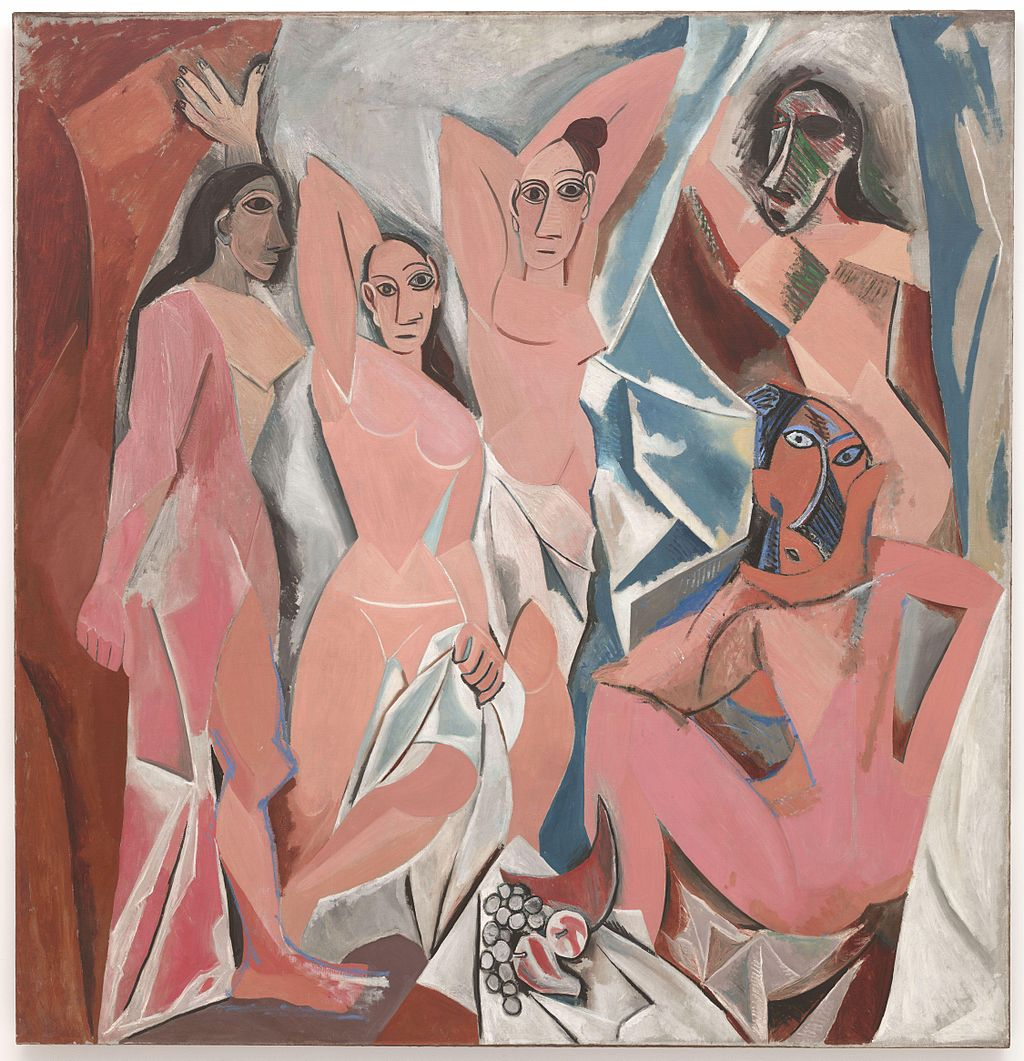 Nultá otázka: Jak se jmenuje autor a dílo?Vyhledej na internetu a doplň:POZOR, U KAŽDÉ ODPOVĚDI VLOŽ I ODKAZ, ODKUD JSI INFORMACE ČERPAL...1) Napiš jednou-dvěma svými větami, co znamená slovo kubismus a z jakého slova to pochází?2) Napiš jednou-dvěma svými větami, co je to umělecký směr kubismus a jaké má znaky?3) Napiš jednou-dvěma svými větami, jak vypadají kubistické obrazy?4) Jací byli slavní světoví kubističtí malíři? Napiš alespoň tři:5) Jací byli slavní čeští kubističtí malíři? Napiš alespoň tři:6) Vyber si jednoho kubistického malíře a napiš o něm:Jak se jmenoval:V jakém roce a v jaké zemi se narodil:Jaká maloval témata:Napiš alespoň tři jeho slavná umělecká díla:Zajímavost o jeho životě:7) Najdi na internetu čtyři slavné kubistické obrazy a vlož do tabulek a napiš k nim autora a název díla:8) Vlož předlohu kubistického obrazu, který následně namaluješ:9) Vlož vlastní malbu kubistického obrazu podle předlohy nahoře: